附件1：通信关怀服务登记信息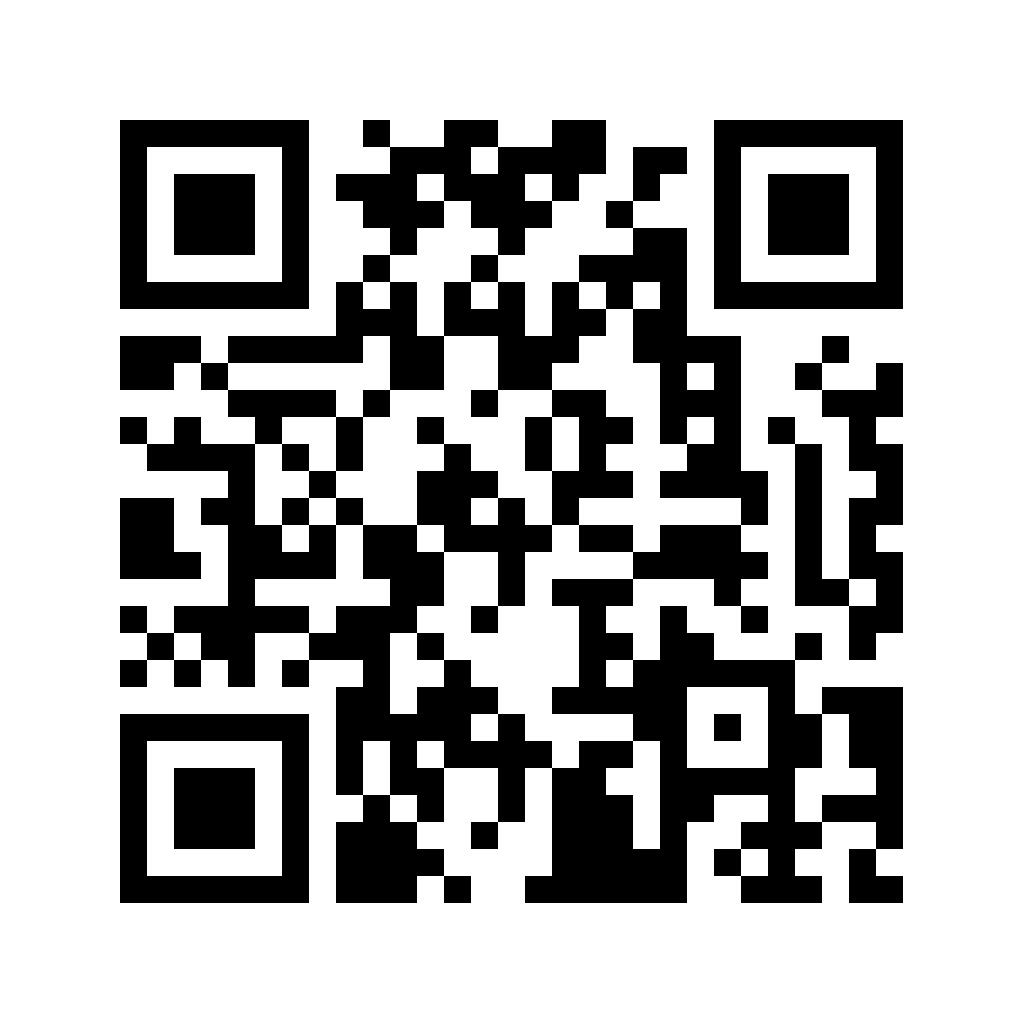 问卷星链接：https://www.wjx.cn/vm/YtOuWus.aspx#